St. Ninian’s High School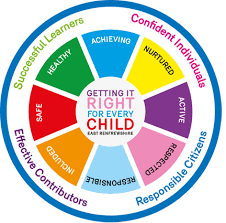 PSHE NewsletterWeek beginning 17th June 2019Focus: Rosary and Eucharistic Adoration, 12.25-1pm, (Friday 12pm-1pm).Sports & Family Fun Day: Rescheduled for Wednesday 19th June – Opening Ceremony at 3.00pmSchool Show: 18-21st June. Tickets available at the school officeBlackpool Trip Wednesday 26th June – Please see Miss Finnigan if you have yet to hand in your consent form and pay for the tripSilverburn Teenage Market – Please advertise to pupilsAll S2-S6 lockers must be cleared out prior to Friday 22nd June.  Lockers should be left open with the padlock secured on door (ideally at the hole at top/bottom of door).  If procedures are not followed, padlocks will be cut off after 22nd June and you risk losing your locker.  Upon return to School at start of term, you must reclaim locker be securing the door with your padlock by Wednesday 22nd August. Feast of the Most Holy Trinity: an aide for use with pupilsDaily PrayersMental Strength and Wellbeing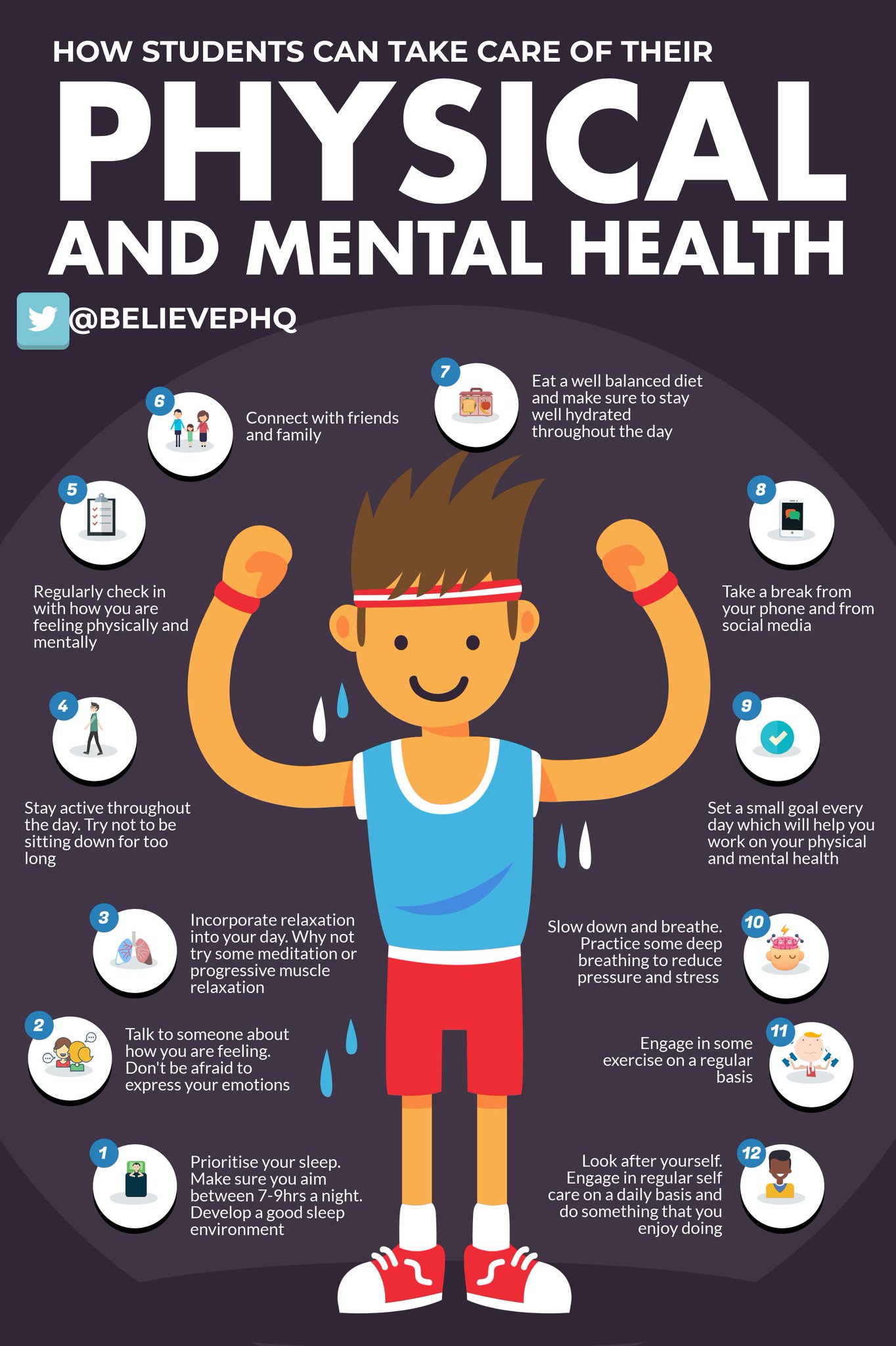 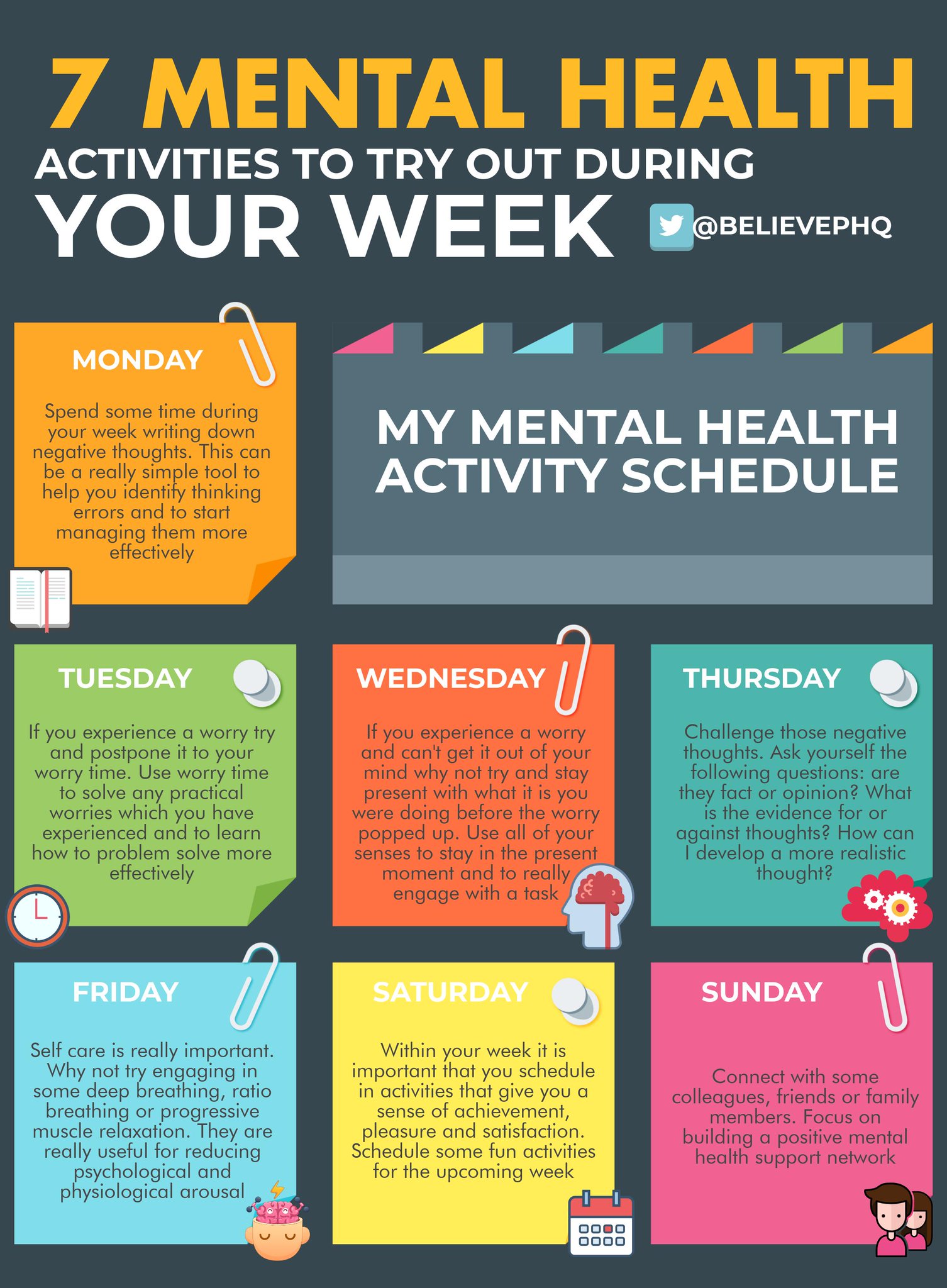 S2Standards and Expectations – June InductionPSHE Booklet completion – Please ensure that all sections of the booklet are completed including:GIRFEC sectionWellbeing wheel (3rd term)Post 2 for all subjectsLiteracy, Numeracy, Health and Wellbeing pagePSHE Evaluation – Please ask pupils to complete using there GLOW username and passwordPlease complete the Full Report Section in PSHE booklets with all pupils.  Pupils should set targets in relation to discussion from parent’s nightSubstance Misuse 2Substance Misuse 1Alcohol Part 2Alcohol Part 1S3PSHE Booklet completion – Please ensure that all sections of the booklet are completed including:-	GIRFEC section-	Wellbeing wheel (3rd term)-	Post 2 for all subjects-	Literacy, Numeracy, Health and Wellbeing pageStandards and Expectations – June InductionAchieving a Healthy LifestyleDrugs ScenarioDrugs IntroductionStressed OutS4 Sun AwarenessPSHE Booklet completion – Please ensure that all sections of the booklet are completed including:-	GIRFEC section-	Wellbeing wheel (3rd term)-	Post 2 for all subjects-	Literacy, Numeracy, Health and Wellbeing pageStandards and Expectations – June InductionEating DisordersHealthy Eating/Unbalanced DietsUnderstanding Prejudice		PSHE EvaluationS5The Truth about Alcohol – BBC Documentary PSHE EvaluationStandards and Expectations – June InductionS6St. Ninian’s First Aid Course – Please go over details with pupils.  Any interested pupils should give their details to their Pastoral teacherDiploma Completion for S6 pupils – See the below instructionsPupils go on to “Pupil Shared Area”Click on “PSHE”Pupils go on to “Diploma 2020”Pupils click on their own respective AlphaClick on the “S6 Diploma” and immediately save in the folder using their name. Pupils are to complete each section of the Diploma by writing in to the text box at the bottom of each sectionThis will be a working document and pupils should save their work as they goIt is important that when pupils are writing information in to the text box that they do not hit the return key as this will not work with the software when transferring on to the DiplomaLink to examples of previous diplomasLink to Lesson for “Responsible Citizen”Link to Lesson for “Confident Individual”Link to Lesson for “Successful Learner”Link to Lesson for “Effective Contributor” Career Opportunities S6 Service slidesS6 Service spread sheet uptakeStandards and Expectations – June InductionT. Low